MENU  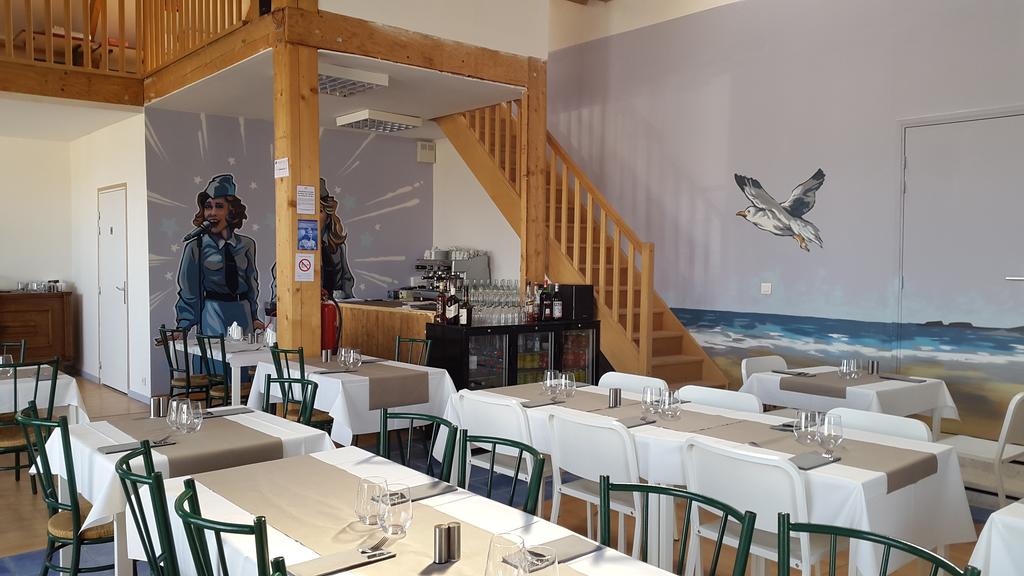 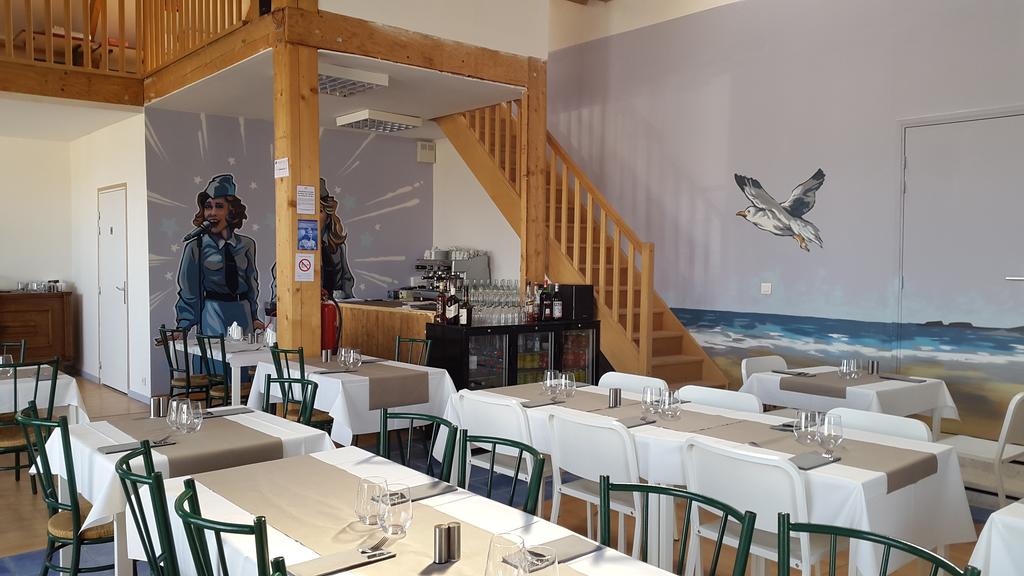 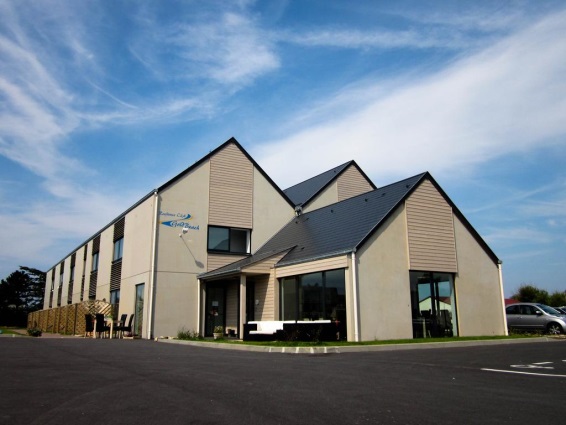 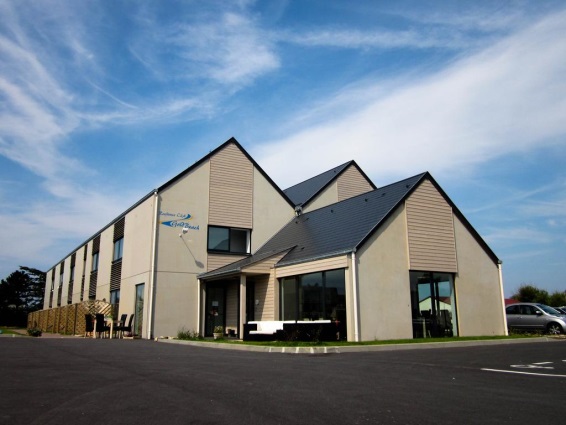 Du 24 septembre au 29  septembre 2018Gold Beach HôtelLe menu est modifiable et s’adapte en fonction des régimes et allergies alimentaires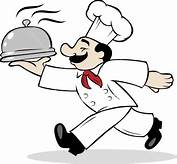 DéjeunerDînerLundi 24Poulet rôtiFritesMoelleux au chocolatMardi 25Pique-nique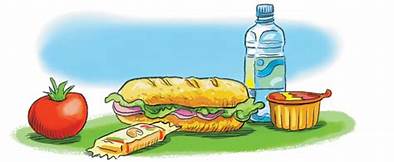 Pâtes à la provençaleCrêpes/ GaufresMercredi 26Pique-niqueSauté de porclégumesTarte normandeJeudi 27Pique-niqueSaucissePuréeCrème caramelVendredi 28Pique-niqueBarbecue géant sur demande